LOGOPEDA  DLA  RODZICÓWDRODZY RODZICE, PAMIĘTAJCIERozwój mowy nie przebiega u wszystkich dzieci jednakowo, u jednych szybciej, u innych wolniej. Niejednakowa jest też kolejność przyswajania sobie przez dziecko poszczególnych głosek. Stopień rozwoju mowy zależy od wpływu środowiska oraz od psychofizycznego rozwoju dziecka.
A jeśli mowa Waszego dziecka wzbudza w Was obawy  i wątpliwości – zgłoście się do logopedy!
Sami możecie pomóc dziecku w rozwoju prawidłowej mowy:
• rozmawiając z Nim jak najwięcej, czytając książki i opowiadając bajki – nie pozwólcie, by głównym źródłem poznawania mowy był język reklam i telewizji
• używając w rozmowach prawidłowych form gramatycznych i stylistycznych
• unikając języka dziecinnego (spieszczania) w trakcie rozmowy z dzieckiem
• dbając o Jego słuch, prawidłowy zgryz i nie zaniedbując przewlekłych stanów zapalnych górnych dróg oddechowych
• wspierając logopedę w procesie terapeutycznymGIMNASTYKA BUZI I JĘZYKA
Jednym z  głównych warunków prawidłowej wymowy jest sprawne funkcjonowanie narządów artykulacyjnych: języka, warg, podniebienia miękkiego, żuchwy. 	 Ich ruchy powinny być celowe i dokładne. Dlatego też narządy mowy trzeba ćwiczyć, aby wypracować maksymalną precyzję ich działania. Najlepiej trenować przed lustrem, żeby widzieć efekty swojej pracy. Drugim ważnym elementem jest  nauka prawidłowego oddychania. Ta niezbędna czynność fizjologiczna, jest podstawą dobrej wymowy.  Celem ćwiczeń oddechowych jest pogłębienie oddechu, rozruszanie przepony, zróżnicowanie fazy wdechowej i wydechowej, wyrabianie umiejętności pełnego i szybkiego wdechu oraz wydłużanie fazy wydechowej i dostosowanie długości wydechu do czasu trwania wypowiedzi.
Gimnastyka buzi i języka oraz ćwiczenia oddechowe mogą być każdorazowym wstępem do ćwiczeń logopedycznych w gabinecie specjalisty, ale też świetną zabawą w domu. Wspólne ćwiczenia z rodzicami sprzyjają rozwojowi więzi między rodzicami i dziećmi, rozwojowi kreatywności, uzyskaniu sprawności narządów artykulacyjnych, a w efekcie utrwalaniu prawidłowych nawyków artykulacyjnych i poprawnej wymowie.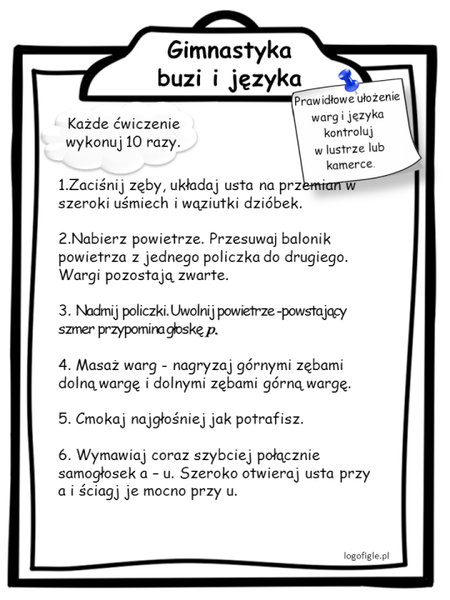 